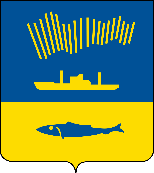 АДМИНИСТРАЦИЯ ГОРОДА МУРМАНСКАП О С Т А Н О В Л Е Н И Е                                                                                                                   №     В соответствии с Федеральными законами от 06.10.2003 № 131-ФЗ 
«Об общих принципах организации местного самоуправления в Российской Федерации», от 27.07.2010 № 210-ФЗ «Об организации предоставления государственных и муниципальных услуг», руководствуясь Уставом муниципального образования город Мурманск, постановлениями администрации города Мурманска от 26.02.2009 № 321 «О порядке разработки и утверждения административных регламентов предоставления муниципальных услуг в муниципальном образовании город Мурманск», 
от 11.01.2013 № 1 «О Порядке подачи и рассмотрения жалоб на решения и действия (бездействие) исполнительно-распорядительного органа местного самоуправления – администрации города Мурманска (структурных подразделений администрации города Мурманска), ее должностных лиц, муниципальных служащих, подведомственных администрации города Мурманска учреждений и их должностных лиц, предоставляющих муниципальные услуги», п о с т а н о в л я ю: 1. Внести в приложение к постановлению администрации города Мурманска от 14.05.2012 № 987 «Об утверждении административного регламента предоставления муниципальной услуги «Предоставление жилых помещений в общежитиях» (в ред. постановлений от 29.04.2013 № 939, 
от 14.10.2013 № 2831, от 07.04.2014 № 946, от 03.06.2014 № 1689, от 06.04.2015 № 890, от 30.03.2016 № 805, от 15.02.2018 № 410, от 11.09.2018 № 3044, 
от 08.04.2019 № 1282, от 20.08.2019 № 2802) (далее – Административный регламент) следующие изменения:1.1. В пункте 2.4.4 подраздела 2.4 раздела 2 Административного регламента слова «пункте 2.3» заменить словами «подразделе 2.3».1.2. В третьем абзаце пункта 2.7.2 подраздела 2.7 раздела 2 Административного регламента слова «пункта 1.2 раздела 1» заменить словами «подраздела 1.2».1.3. В пункте 2.9.2 подраздела 2.9 раздела 2 Административного регламента слова «пункту 1.3» заменить словами «подразделу 1.3».1.4. В первом абзаце подпункта 3.2.2.2 пункта 3.2.2 подраздела 3.2 
раздела 3 Административного регламента слова «пункту 2.6» заменить словами «подразделу 2.6».1.5. В третьем и четвертом абзацах подпункта 3.2.2.2 пункта 3.2.2 подраздела 3.2 раздела 3 Административного регламента слова «пункте 2.7» заменить словами «подразделе 2.7».1.6. В первом абзаце подпункта 3.2.2.3 пункта 3.2.2 подраздела 3.2 
раздела 3 Административного регламента слова «пункте 2.4» заменить словами «подразделе 2.4».1.7. В шестом абзаце пункта 3.2.5 подраздела 3.2 раздела 3 Административного регламента слова «пункте 2.4» заменить словами «подразделе 2.4».1.8. Во втором абзаце пункта 3.3.4 подраздела 3.3 раздела 3 Административного регламента слова «пункта 2.6» заменить словами «подраздела 2.6».1.9. В пункте 3.4.2 подраздела 3.4 раздела 3 Административного регламента слова «пункте 2.2» заменить словами «подразделе 2.2».1.10. В пункте 3.7.3 подраздела 3.7 раздела 3 Административного регламента слова «опечаток и (или) ошибок» заменить словами «опечаток и ошибок».2. Отделу информационно-технического обеспечения и защиты информации администрации города Мурманска (Кузьмин А.Н.) разместить настоящее постановление на официальном сайте администрации города Мурманска в сети Интернет.3. Редакции газеты «Вечерний Мурманск» (Хабаров В.А.) опубликовать настоящее постановление.4. Настоящее постановление вступает в силу со дня официального опубликования.5. Контроль за выполнением настоящего постановления возложить на заместителя главы администрации города Мурманска Синякаева Р.Р.Временно исполняющий полномочия главы администрации города Мурманска                                             А.Г. Лыженков